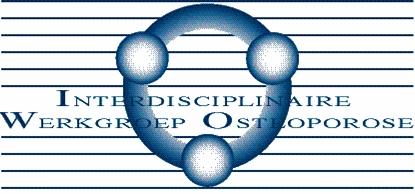 14 juli 2021Geachte collega,Op woensdag 17 november 2021 vindt weer de IWO bijeenkomst plaatst te Utrecht in het Beatrixgebouw. Zoals het er nu (medio juli) naar uit ziet, wordt het een fysieke bijeenkomst, dus net als voorheen met de gelegenheid om vooraf met uw collega’s te praten met een broodje, en met een drankje en IWO-bitterballen na afloop. Behalve wetenschap en educatie zijn sociale contacten immers van belang in de IWO-cultuur. Overigens zou het best kunnen zijn dat we in de toekomst 1 fysieke en 1 virtuele manier per jaar gaan organiseren, gezien de verschillende voorkeuren en reisafstanden. Op 17 november is er zowel een middag- als een avondbijeenkomst. Hieronder vindt u beide programma’s.Middagprogramma:In 2019 heeft IWO samengewerkt met Amgen voor het middagprogramma over Value Based Health Care (VBHC). Vanwege het grote succes organiseren wij ook dit jaar gezamenlijk met Amgen en UCB een middagprogramma met het thema: Walk the Talk: Het leveren van waardegedreven osteoporosezorg.Gedurende de COVID-19 pandemie hebben we veel geleerd en daarmee is de noodzaak om goede osteoporosezorg te leveren urgenter geworden. Maar hoe? Deze middag gaan we graag met jullie in discussie d.m.v. workshops om waardegedreven osteoporosezorg praktisch te maken en waarom het meten van patiënt-relevante uitkomsten belangrijk is.Het programma:13:30 – 14:00		Ontvangst met broodjes14:00 – 14:05		Opening door voorzitter: Prof. Dr. M.H. Emmelot-Vonk14:05 – 14:50		Hoe doen onze collega’s het? VBHC in cardiovasculaire zorg.			Dr. Paul Cremers, Nederland Hart Netwerk14:50 – 15:00		Korte pauze en naar workshop15:00 – 15:45		Groep 1: Workshop A: Welke uitkomsten doen ertoe? Dr. Liesbeth Winter, LUMCGroep 2: Workshop B: Meten is weten, wat levert een FLS op?Prof. dr. Joop van den Bergh, MUMC& Viecuri MC15:45 – 15:50		Naar volgende workshop15:50 – 16:35		Groep 2: Workshop A: Welke uitkomsten doen ertoe? Dr. Liesbeth Winter, LUMCGroep 1: Workshop B: Meten is weten, wat levert een FLS op?Prof. dr. Joop van den Bergh, MUMC& Viecuri MC16:35 – 16:40		Naar plenaire zaal16:40 – 17:30		Interactieve plenaire afsluiting - moderator: Prof. Dr. M.H. Emmelot-VonkAvondbijeenkomst:Op 17 november 2021 zullen we opnieuw aandacht besteden aan de nieuwe, multidisciplinaire richtlijn Osteoporose en Fractuur-Preventie. Op 14 april jl is tijdens de IWO-webinar al een totaal overzicht gegeven over de nieuwe richtlijn door Prof. Dr. Joop van den Bergh (voorzitter richtlijncommissie). Ditmaal willen we inzoomen op een aantal deelaspecten (modules).Het programma ziet er als volgt uit:17:30 – 18:25	Ontvangst met broodjes en soep18:25 – 18:30	Opening door de voorzitters Prof. Dr. W.F. Lems en Prof. Dr. M.H. Emmelot-Vonk18:30 – 18:45	Vanuit de huisartsengeneeskunde: Indicatie voor aanvullend onderzoek naar 	fractuurrisico (module 1)	Dr. Luc Maartens (Amsterdam?)18:45 – 19:00	Vanuit de geriatrie: Valrisico-inschatting, (module 4)	Dr. Hanna C. Willems (Amsterdam)19.00 – 19.30	Vanuit de endocrinologie: keuze van osteoporose medicatie, ook op langere 	termijn (module 5, 6 en 11)	Dr. Natasja M Appelman-Dijkstra (Leiden)19:30 – 19:45	Vanuit de reumatologie: medicatie ter preventie van fracturen bij 	glucocorticoïden (module 7) 	Prof. Dr. Willem F. Lems (Amsterdam)19:45 – 20:00		Vanuit de verpleegkundigen: Beweging bij verhoogd fractuurrisico (Module 10) Marsha M. van Oostwaard (Venlo)20:00 – 20:15	Pauze20:15 – 21:00	Highlights ASBMR 2021 	Prof. Dr. Joop P. van den Bergh (Maastricht, Venlo) Na afsluiting is er een hapje en een drankje in de centrale halAccreditatie voor de middag- en avondbijeenkomst wordt aangevraagd bij de NIV, de NVR en de NVKG. Bij voldoende aanmeldingen (>5) door verpleegkundigen en verpleegkundig specialisten zal er ook accreditatie bij de VSR en de V&VN aangevraagd worden. Indien er bij u een in osteoporose geïnteresseerde opleidingsassistent werkt, dan is deze ook van harte welkom.U kunt zich aanmelden tot 1 november bij voorkeur via de IWO website (www.stichtingiwo.nl) of dooreen e-mail met uw gegevens te sturen aan info@stichtingiwo.nl of via het bijgevoegde antwoordformulier. Hierbij geldt, bij grote belangstelling, dat aanmeldingen worden behandeld op volgorde van binnenkomst, dus snel inschrijven kan handig zijn. Let op: u kunt zich voor of de middag- of de avondbijeenkomst aanmelden of voor beide bijeenkomsten.Na aanmelding ontvangt u ongeveer 2 weken voor de bijeenkomst per e-mail de bevestiging.Wij hopen u te mogen verwelkomen op 17 november 2021.Met collegiale groet,mede namens Prof. Dr. Joop van den Bergh en Prof. Dr. Marielle Emmelot-Vonk,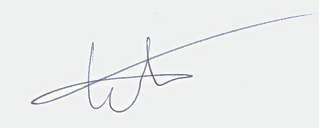 Prof. Dr. Willem Lems, secretaris IWO